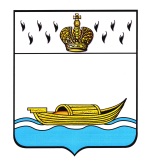 ДУМА ВЫШНЕВОЛОЦКОГО ГОРОДСКОГО ОКРУГАРЕШЕНИЕ от 22.12.2021                                   № 358О внесении изменений в решение Думы Вышневолоцкого городского округа от 29.01.2020 №148 «Об установлении нормы предоставления площади жилого помещения по договору социального найма и учетной нормы площади жилого помещения»В соответствии с Жилищным кодексом РФ, Федеральным законом от 06.10.2003 №131-ФЗ «Об общих принципах организации местного самоуправления в Российской Федерации», Уставом Вышневолоцкого городского округа, письмом Министерства демографической и семейной политики Тверской области от 02.12.2021 № 4040-МР Дума Вышневолоцкого городского округа решила:Внести в решение Думы Вышневолоцкого городского округа от 29.01.2019 № 148 «Об установлении нормы предоставления площади жилого помещения по договору социального найма и учетной нормы площади жилого помещения» следующие изменения:пункт 1 дополнить абзацем четвертым следующего содержания:«- 18 кв.м. общей площади жилого помещения, предоставляемого по договору социального найма на одного члена малоимущей многодетной семьи.»2. Настоящее решение вступает в силу с 1 января 2022 года, подлежит официальному опубликованию в газете «Вышневолоцкая правда» и размещению на официальном сайте муниципального образования Вышневолоцкий городской округ Тверской области в информационно-телекоммуникационной сети «Интернет».Глава Вышневолоцкого городского округа                                                     Н.П. РощинаПредседатель ДумыВышневолоцкого городского округа                                                      Н.Н. Адров